Module 6b Lesson 6				(5.d - 16 June 2020)     (5.e – 15 June 2020)     (5.f – 18 June 2020)Past simple(Student’s book pg. 94)Ishod: Učenici će moći reći rečenice u prošlosti koristeći pravilne glagole.Step 1 – Past Simple (presentation)Open the presentation Lesson 6-past-simple-regular-verbs and listen about the Past Simple. Copy the last table from the presentation in your notebook. (zadnju tablicu iz prezentacije prepisati u bilježnice)Step 2 – Grammar PracticeDo exercise 2 and 3 in your books, page 94. Step 3 – GameDo some of these online games: https://wordwall.net/play/557/066/24614https://wordwall.net/play/354/033/2981https://wordwall.net/play/823/745/80712https://wordwall.net/play/958/853/2466Step 4 – Grammar Practice (Workbook pg 47)Do exercise 1, 2 and 3 in your workbook, page 94. (ovih zadataka nemate na tabletima pa ih riješite u radnu bilježnicu)THAT'S IT FOR TODAY.HAVE A NICE DAY!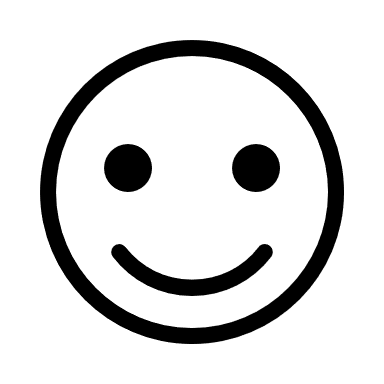 Key: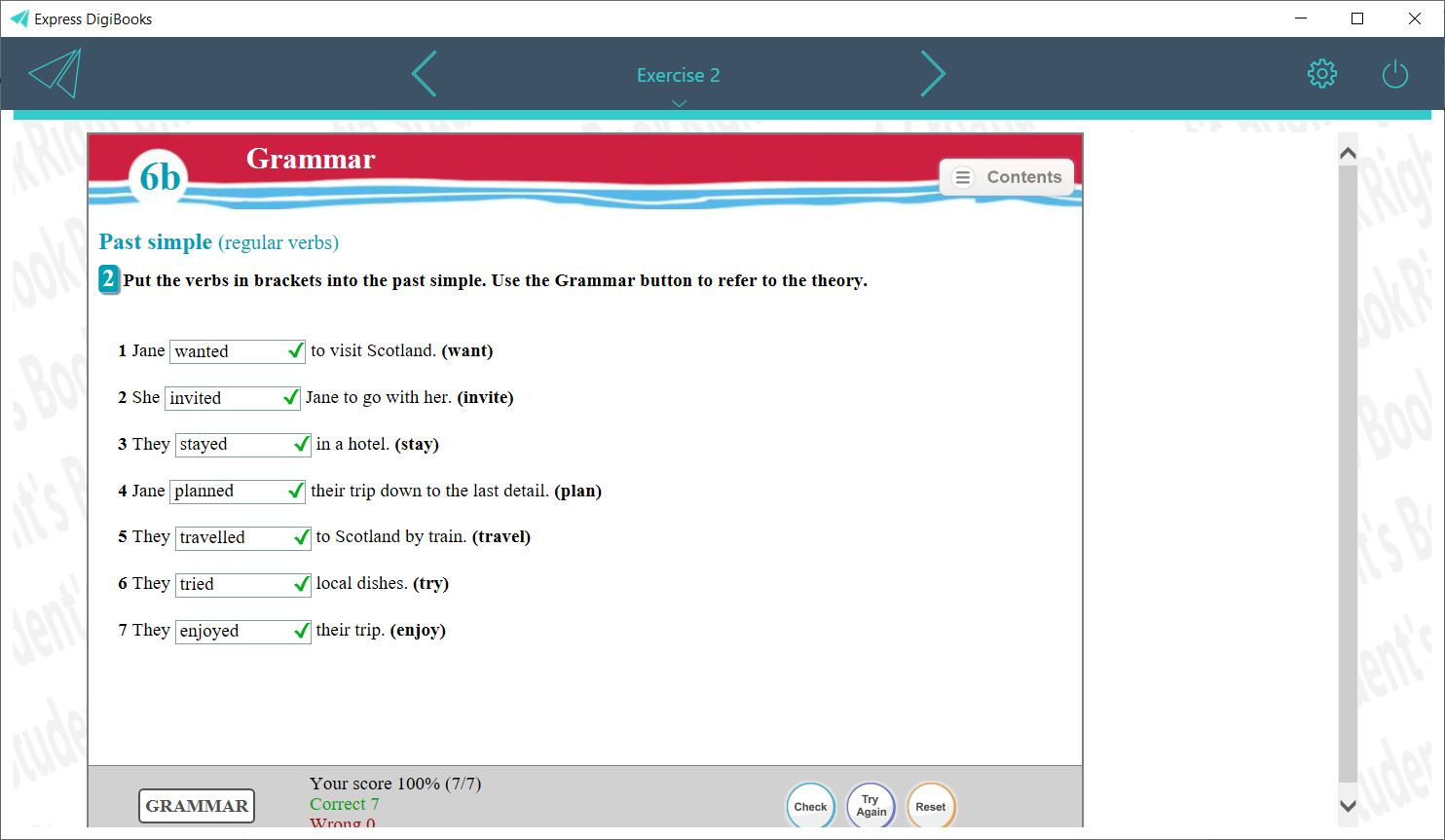 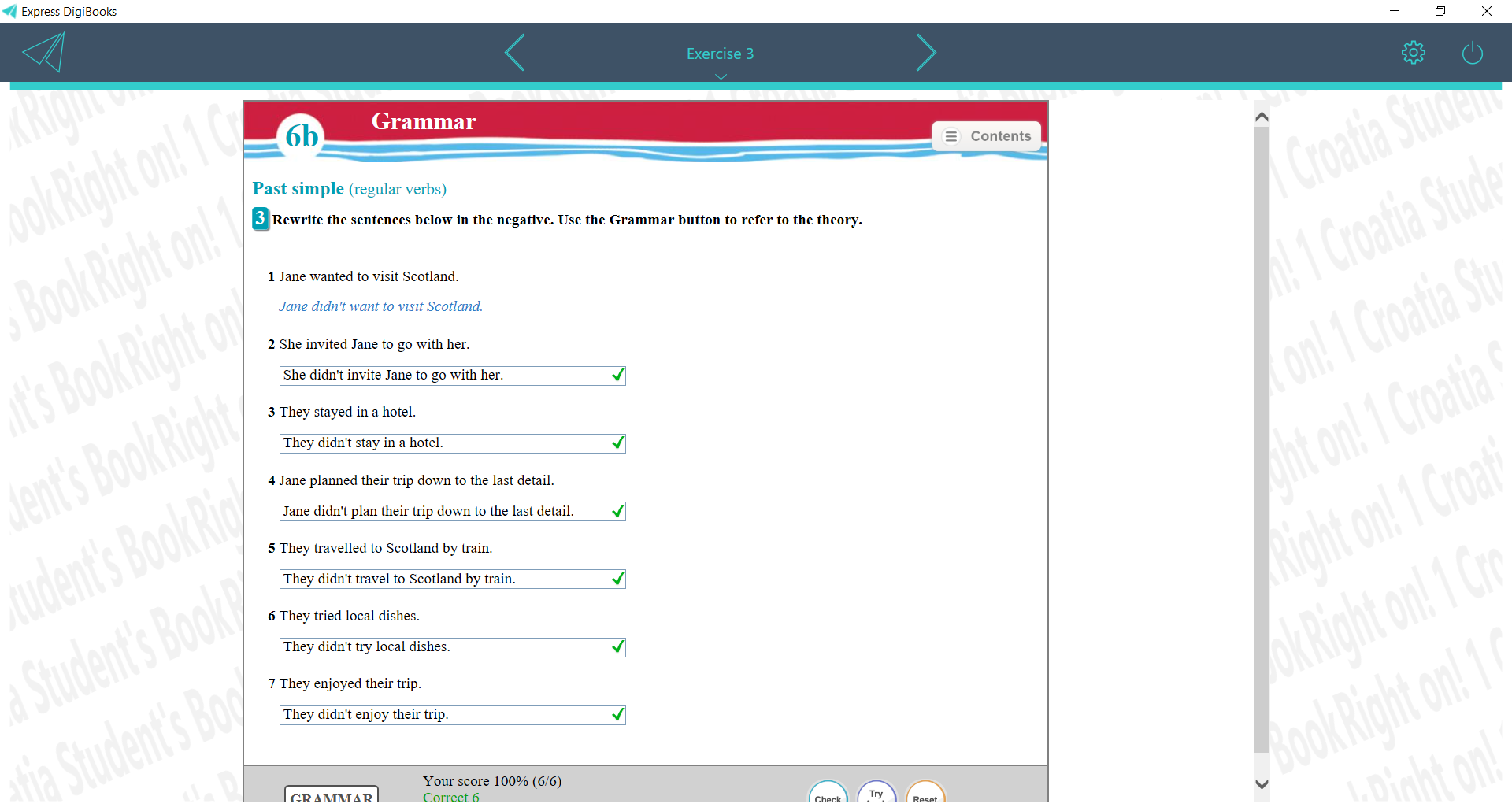 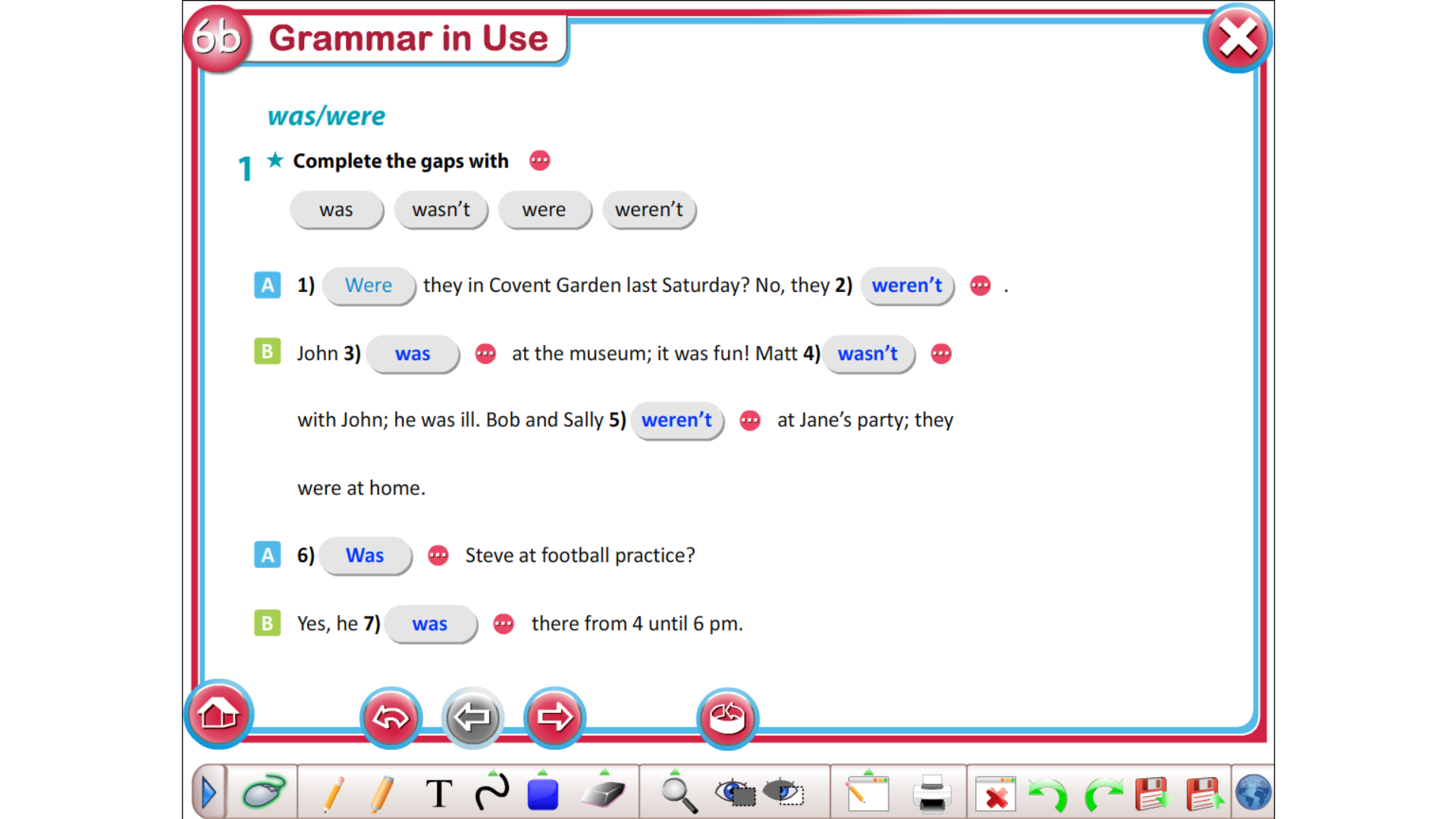 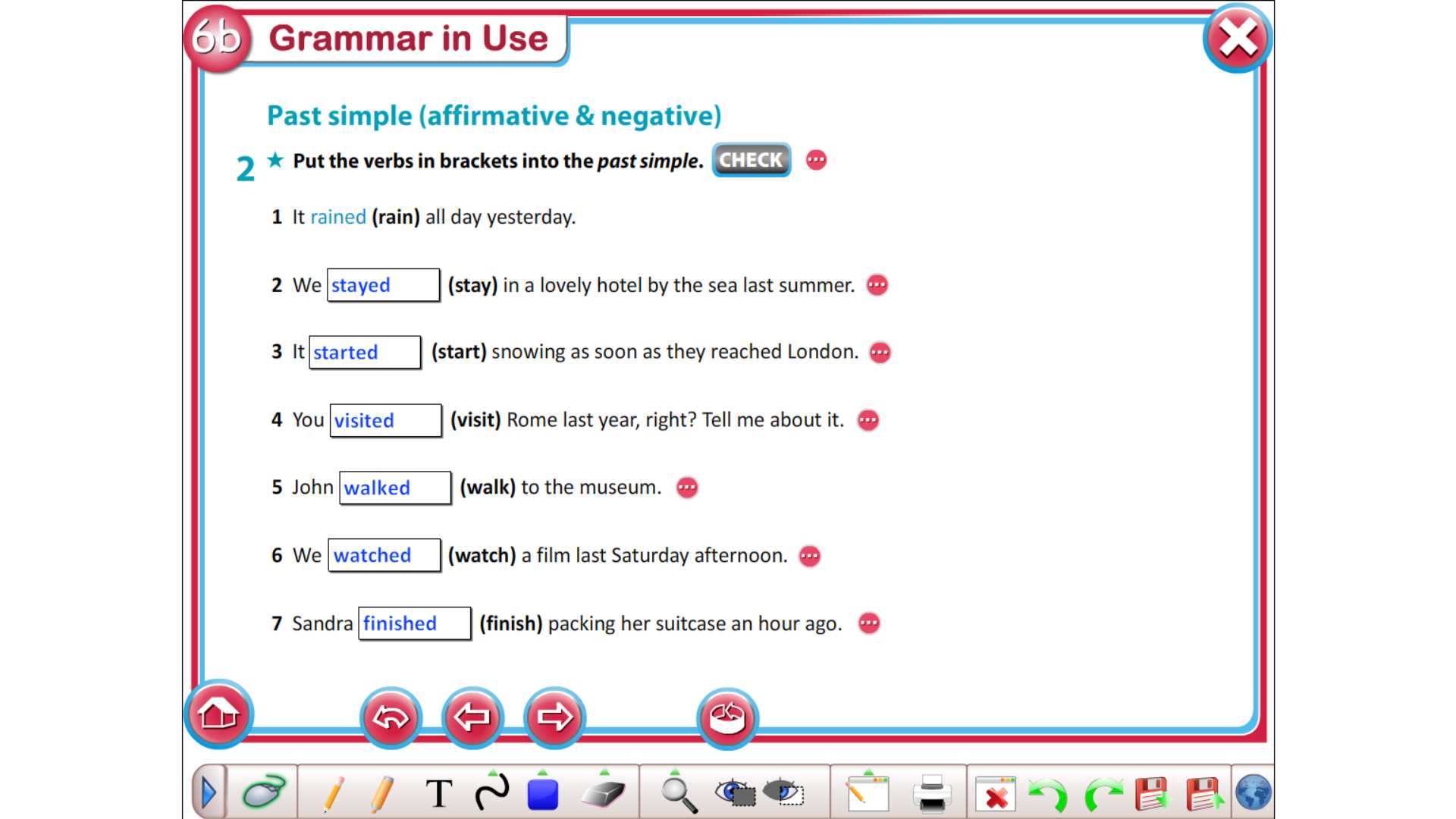 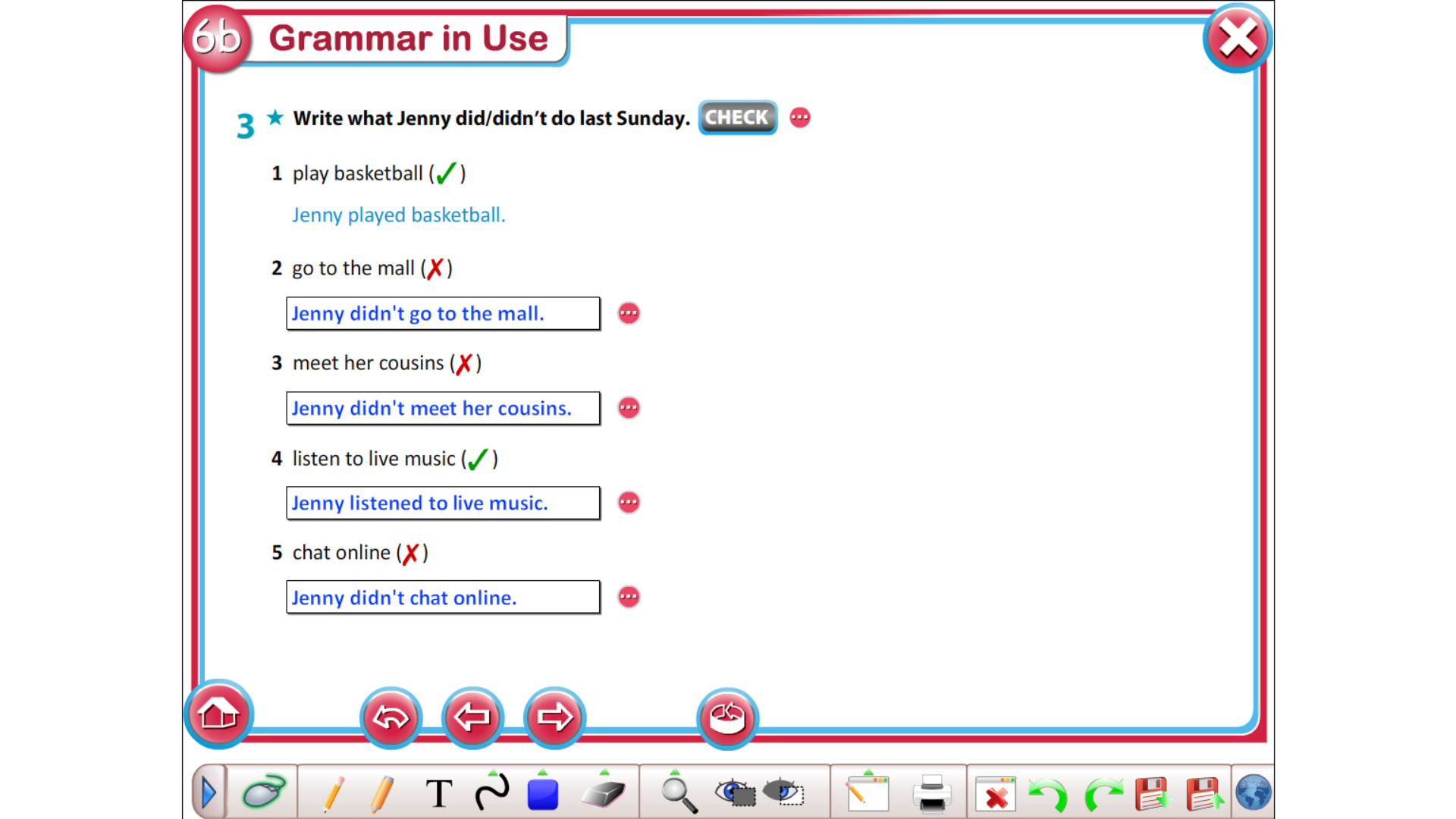 